PWTB Parish COVID-19 re-Opening Policy & ProceduresPolicy:To prevent the transmission of illness within the congregation of the Parish of West Thunder Bay (PWTB).   Through the prevention of droplet transmissionProcedure:The facility will ensure the forced air heating system is utilized for each serviceThe facility will ensure the forced air system is utilizing a Hepa FilterThe facility will ensure the forced air system is drawing the systems maximum outside air into the heating/ventilation systemParish of West Thunder Bay5 St. Mark's Street, Rosslyn,ON P7K 0N7807-939-1103parish@tbaytel.net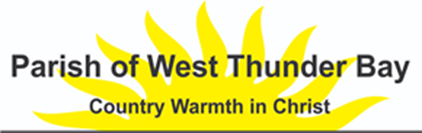 Subject:VentilationP&P # PWTB COVID RO 009Approved By:PWTB CouncilApproved Date:August 26, 2020Rector Wardens Pat Hari, Jerry DeVries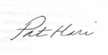 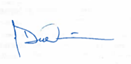 